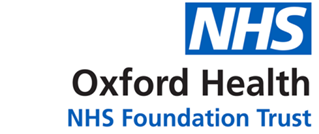 Report to the Meeting of the Oxford Health NHS Foundation Trust Board of Directors28th July 2021Corporate Registers – Gifts, Hospitality & SponsorshipThe Board is asked to note the following Corporate Register:Entries in the Register of Gifts, Hospitality & Sponsorship since the last report (presented on 27 January 2021) from January 2021 to July 2021. GIFTS AND HOSPITALITY (ACCEPTED)GIFTS AND HOSPITALITY (DECLINED/DONATED)01 SPONSORSHIP RecommendationThe Board is invited to note this report.Lead Executive Director:	Kerry Rogers, Director of Corporate Affairs and Company SecretaryA risk assessment has been undertaken around the legal issues that this paper presents and there are no issues that need to be referred to the Trust Solicitors.Strategic Objectives/Priorities – this report relates to or provides assurance and evidence against the following Strategic Objectives/Priorities of the Trust:1) Deliver the best care possible within available resources(Goals: delivering the best care possible within available resources through improved safety, effective evidence-based treatments and an improved patient experience to create better outcomes for those who use our services)5) Collaborate with stakeholders to create integrated health systems(Goals: be a leading player in the joining-up of local healthcare; and focus on pathways of care (rather than individual service areas) to improve access and waiting times, care quality, and the impact of prevention and early intervention initiatives)DetailsIndividualsEst. ValueDate ReportedNone during the reporting period.DetailsDetailsIndividualsIndividualsEst. ValueDate ReportedJodie Summers, Senior Operational Manager informed on behalf of District Nurses Maria Admans and Lyndsey Vaughn that they had been  gifted £500 each in the will of a patient they had cared for.  Rob Avis, ILT Operational Manager confirmed on 20.07.21  the financial gifts had not been accepted and the family had donated the money to charity.Maria Admans, District Nurse;Lyndsey Vaughn, District NurseMaria Admans, District Nurse;Lyndsey Vaughn, District Nurse£1,000£1,00005 October 2020A patient left £10 towards biscuits and treats for all staff at Didcot. Staff at the time expressed they could not accept the cash, and the monies were subsequently paid into the charity account. Confirmation of receipt from the Charity was received on 16.12.20.Sarah Buckingham, Specialist in Special Care Dentistry, Didcot Dental Clinic, Didcot Community Hospital.Sarah Buckingham, Specialist in Special Care Dentistry, Didcot Dental Clinic, Didcot Community Hospital.£10.00£10.0010 December 2020A Patient wanted 3 staff members to have £10 each following receiving good dental treatment and left the money even though the receptionist on duty Annie Jones informed the patient that staff members were unable to accept the money. Money was left for Laura Pinker, Annie Jones, and Karen Pinker. Money was paid into the Trust Charity Account with an option to claim funds via the charity funding application. The Charity confirmed receipt of the £30 on 26.03.21.Chloe Lewis, Clinical Services Manager, East Oxford Dental ClinicChloe Lewis, Clinical Services Manager, East Oxford Dental Clinic£30.00£30.0001 January 2021A thank you card received by Rachel Atkins, for the District Nurse Team from a patient,  was later opened in the District Nursing Office and found to contain £10 cash. So as not to offend the patient the £10 was subsequently donated to the Oxford Health Charity. Confirmation of receipt from the Charity was received on 13.04.21.Lorraine Hurst, Clinical Development Lead, Community ServicesLorraine Hurst, Clinical Development Lead, Community Services£10£1004 January 2021An electronic Amazon gift card was received by Judith Samuel from the family of one of her patients. The gift card was accepted so as not to cause offence and donated to the Oxford Health Charity. The Amazon gift voucher was added to the Oxford Health Charity Amazon account on 20.07.21Judith Samuel, Senior Clinical Psychologist, Learning Disabilities, Knights CourtJudith Samuel, Senior Clinical Psychologist, Learning Disabilities, Knights Court£25.00£25.0018 January 2021 A patient enclosed a £200 gift for Poppy in a leaving card in appreciation of their treatment over many years.  Poppy informed the Director of Corporate Affairs and Company Secretary on 20.07.21 that she would be returning the £200 gift to the patient.Poppy Mitchell, Community Specialist Podiatrist, Townlands HospitalPoppy Mitchell, Community Specialist Podiatrist, Townlands Hospital£200£20019 July 2021DetailsIndividualsEst. ValueDate ReportedLeo Pharma through George Reade, Dermatology Account Manager are offering to sponsor a Dermatology Study Day in October 21 (exact date TBC). for practitioners in general practice in the Oxfordshire region. The training conference is on dermatology related practice and will have a number of clinicians presenting on the topic. The focus is on practitioners within Oxfordshire General Practice’s and local systems. The event will be open to 100 participants face to face.There is no relationship with Leo Pharma or George between the Oxfordshire Training Hub or  Stephen Marcus. The offer of sponsorship is for room hire at Unipart House, refreshments, lunch for the speakers and delegates, and speakers fees. Leo Pharma will have a separate area from the conference in line with ABPI requirements.Stephen Marcus£5,00021 April 2021Novartis through Sophie Hallett, Account Manager are offering to sponsor a Heart Failure Study Day in November 21 (exact date TBC) for practitioners involved with care delivery for patients with heart failure, this would include practitioners in general practice and community care in the Oxfordshire region. The training conference is on heart failure related practice and will have a number of clinicians presenting on the topic. The event will be open to 100 participants face to face. There is no relationship with Novartis or Sophie between the Oxfordshire Training Hub or  Stephen Marcus. The offer of sponsorship is for room hire at Unipart House, refreshments and lunch for the speakers and delegates. Novartis will have a separate area from the conference in line with ABPI requirementsStephen Marcus£5,00012 May